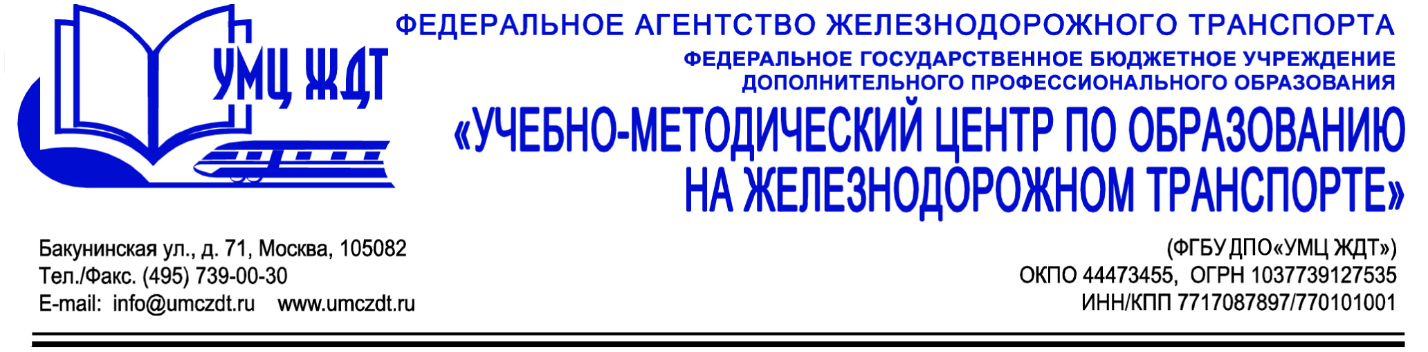 Учебно-тематический планДополнительная образовательная программа (повышение квалификации)«Основы работы в Adobe Photoshop».№ п/пНаименование  дисциплин (УД), модулей (М)Всего часовВ том числеВ том числеФормы промежуточной аттестации№ п/пНаименование  дисциплин (УД), модулей (М)Всего часовлекциипрактич.занятияМодуль 1. Техника работы с основными инструментами Photoshop.291118зачетВведение. Основы компьютерной графики 22-Возможности Photoshop. Инструментальное меню. 321Техника выделения областей изображения. 936Создание многослойного изображения Работа со слоями многослойного изображения 514Инструменты рисования и заливки 514Тоновая и цветовая коррекция. 523Модуль 2. Трансформирование и ретуширование.1569зачетТрансформация. Умные объекты. 211Размер изображения. Обрезка. 211Режимы наложения 211Слоевые эффекты. 211Техника ретуширования. Восстановление фотографий. 725Модуль 3. Выбор и маскировка. Фильтры1459зачетКаналы и маски.936Фильтры: понятие, назначение, разновидности.523Модуль 4. Векторные изображения и текст. Публикация в интернет.1037зачетРабота с векторными объектами. 312Работа с текстом 312Оптимизация графики для публикации в Интернете и презентаций. 413Итоговая аттестация44зачетВсего:722547